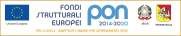 II.SS. “Galileo Galilei”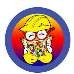 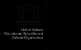 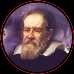 INDIRIZZOAmministrazione, Finanza e Marketing - AFM	INDIRIZZOTECNOLOGICOCostruzione, Ambiente e Territorio - CATTECNICOSistemi Informativi Aziendali - SIARelazioni Internazionali per il Marketing - RIM Turismo (sede di Naro)INDIRIZZO PROFESSIONALEProfessionale per l’Agricoltura – IPAProfessionale per la Moda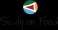 	Canicatti’, 05/10/2020Circ. n. 27Alla R.S.U.SIG. PARLA ANTONIOSEDE                                 PROF. AUGUGLIARO DARIOSEDE                             PROF.SSA ALAIMO GIUSEPPAI.T.C. "FEDERICO II"           NAROPROF.SSA LA MORELLA NADINESEDEOGGETTO: Convocazione RSULe SS.LL. sono convocate per le ore 9.30 del 08.10.2020 con il seguente o.d.g.:Contrattazione d’Istituto a.s. 2020/2021.Informazione preventiva.								  Il Dirigente Scolastico								 Prof. Vincenzo FontanaFirma autografa sostituita a mezzo stampa ai sensi dell’art. 3 comma 2 del D.lgs. n. 39 del 1993Via Pirandello, 4 – Canicattì (AG) Tel. 0922 852999 – Fax 0922 858456URL: http://www.galileicanicatti.gov.it e-mail agis027004@istruzione.it pec: agis027004@pec.istruzione.it